  SEJARAH PEMBENTUKAN  DINAS PERIKANAN   KAB. SINJAI	Berdasarkan Peraturan Daerah Kab. Sinjai No. 20 Tahun 1959, dibentuk Kantor Perikanan Darat, yang berkedudukan di Sinjai. Pada tahun 1976 Kantor Perikanan Darat berubah menjadi Kantor Perikanan Laut.	Pada tahun 1995, berdasarkan Peraturan Daerah Tingkat II Sinjai No. 2 Tahun 1995, Kantor Perikanan Laut berubah menjadi Dinas Perikanan. Pada tahun 2001 Dinas Perikanan melakukan penyesuaian dengan mengubah nama menjadi Dinas Kelautandan Perikanan Kab. Sinjai yang dituangkan dalam Perda No. 8 Tahun 2001, dan berkedudukan di Jalan Persatuan Raya No.98 Kabupaten Sinjai. Berdasarkan Perda No.35 Tahun 2012 tentang Organisasi dan Tata Kerja Dinas Daerah Kab. Sinjai, maka struktur organisasi Dinas Kelautan dan Perikanan mengalami perubahan. Pada tahun 2016 berdasarkan Peraturan Daerah  Nomor 5 tahun 2016 terjadi lagi perubahan nama menjadi  Dinas Perikanan.VISI DAN MISIVISI   :   “” Pengelolaan Sumberdaya Kelautan dan Perikanan Secara Berkelanjutan Menuju Sinjai Sejahtera”MISI   :Mengoptimalkan pemanfaatan sumberdaya Kelautan dan PerikananMemelihara daya dukung dan kualitas lingkungan sumberdaya Kelautan dan PerikananMeningkatkan nilai tambah dan daya saing produk kelautan dan perikananMengembangkan SDM Kelautan dan Perikanan yang terampil, profesional dan pelayanan publik yang berkualitas.STRUKTUR ORGANISASIDinas Perikanan Kabupaten Sinjai ditetapkan berdasarkan Peraturan Bupati Sinjai Nomor 75 Tahun 2016 Tentang Tugas Pokok dan Fungsi Organisasi dan Tata Kerja Dinas Perikanan. Meliputi Kepala Dinas, Sekertaris, Bidang Perikanan Budidaya, Bidang Perikanan Tangkap dan KP3K dan Bidang Pengolahan dan Pemasaran Hasil Perikanan.PROGRAM POKOKProgram Pelayanan Administrasi PerkantoranProgram Peningkatan Sarana dan Prasarana AparaturProgram Peningkatan Kapasitas Sumber Daya AparaturProgram Peningkatan Pelaporan Capaian Kinerja dan KeuanganProgram Peningkatandan Pengembangan Pengelolaan Tempat Pelelangan Ikan (TPI)Program Pengembangan Budidaya PerikananProgram Pengembangan Perikanan Tangkap, Pesisir dan Pulau Pulau KecilProgram Optimalisasi Pengelolaan dan Pemasaran Hasil Produksi PerikananPOTENSI SUMBERDAYAPERIKANANPotensi SumberdayaAlamTingkat PemanfaatanSumberdaya ManusiaPegawai Dinas Perikanan Kab. Sinjaisebanyak 120 orang, terdiri dari : PNS 31 orang,dan Non PNS 89 orangNelayan dan Pembudidaya :Nelayan : 1.912 RTP, tenaga kerja 9.089 orangBudidaya Laut : 681 RTP, tenaga kerja 2.043 orangTambak : 758 RTP, tenaga kerja 2.304 orangAir Tawar :399 RTP, tenaga kerja 1.276 orangSumberdaya BuatanBalai Benih Ikan (BBI) Manipi di DesaTassililu Kec. Sinjai BaratTambak di DesaTongke-Tongke Kec. Sinjai TimurBalai Benih Ikan (BBI) Palangka di Desa Palangka Kec. Sinjai SelatanPPI Lappa dan TPI Tongke-tongke POTENSI UNGGULANPotensi Unggulan Kelautan dan PerikananJenis Komoditi	:  Ikan NapoleonProduksi	:  0.74TonJenis Komoditi	:  LobsterProduksi	:  4.70 TonJenis Komoditi	:  TeripangProduksi	:  37.06 TonJenis Komoditi	:  Ikan Kerapu SunuProduksi	:  80.44 TonJenis Komoditi	:  Rumput Laut (Spinosum sp)Produksi	:  12.925,03TonJenis Komoditi	:  RumputLaut (Gracillaria sp)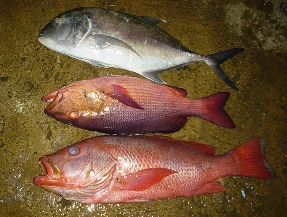 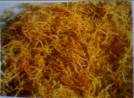 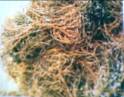 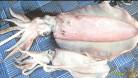 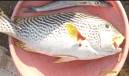 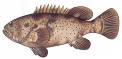 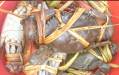 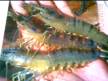 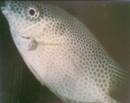 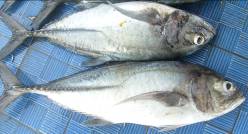 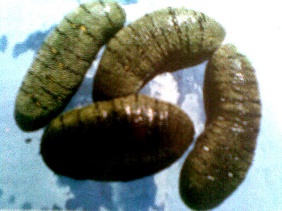 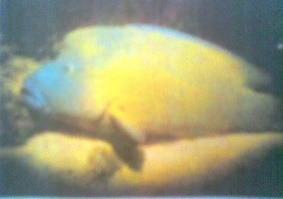 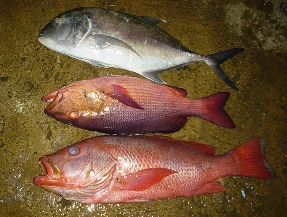 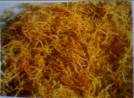 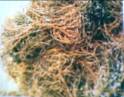 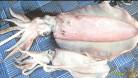 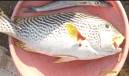 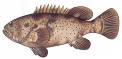 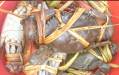 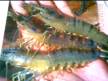 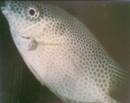 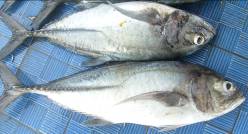 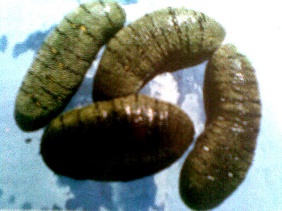 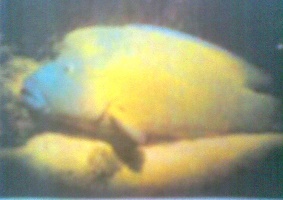 Produksi	:  33.051,36 TonJenis Komoditi	:  Ikan CakalangProduksi	:  4.534,46 TonJenis Komoditi	:  Ikan TongkolProduksi	:  3.454,18 TonJenis Komoditi	:  Ikan TunaProduksi	:  1.481,48 TonPOTENSI KOMODITI BUDIDAYAKomoditi Air TawarKomoditiBudidayaLaut KomoditiBudidaya Air Payau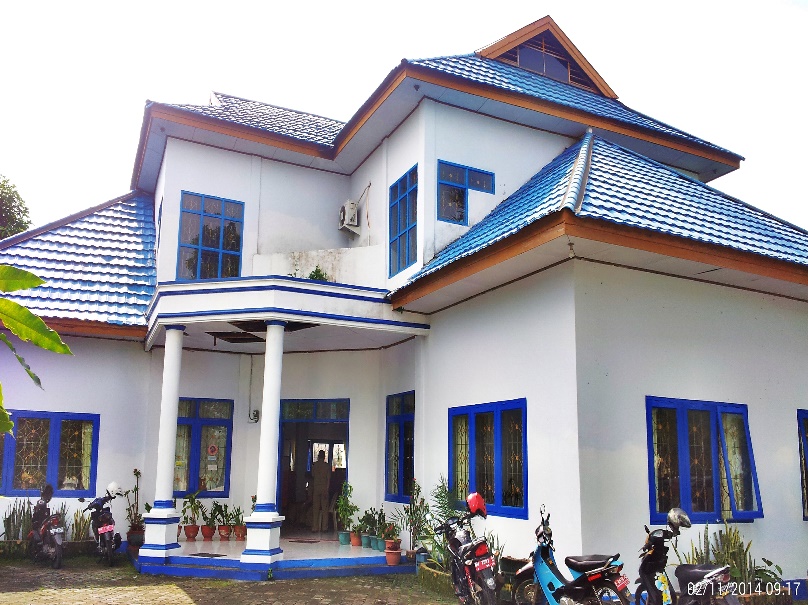 PEMERINTAH KABUPATEN SINJAIDINAS PERIKANANJl.Persatuan Raya No. 98 KabupatenSinjaiTelp./Fax  (0482) 21138 KodePos92611Website : dkp.sinjaikab.go.idSULAWESI SELATANNo.JenisKegiatanPotensi (Satuan)1.2.3.4.PerikananTangkapBudidayaLautBudiaya Air PayauBudidaya Air Tawar55.000 Ton694,5 Ha624,23 Ha1.170,21 HaNo.JenisKegiatanPemanfaatan (Satuan)1.2.3.4.PerikananTangkapBudidayaLautBudiaya Air PayauBudidaya Air Tawar38.000 Ton405 Ha564,40 Ha252,25 Ha NOKECAMATANPOTENSI LAHAN (Ha)PRODUKSI (TON)1.Sinjai Barat 548,5858,42.Sinjai Borong545,8054,53.Sinjai Selatan28,002,84Bulupoddo4,700,45Sinjai Tengah26,752,6TOTAL1.254,83118,7NORUMPUR LAUTPOTENSI LAHAN(Ha)PRODUKSI (TON)1.Spinosumsp62012.925,032.Gracillaria10033.051,36TOTAL720KECEMATANPOTENSI LAHAN (Ha)PRODUKSI (TON)1.Sinjai Utara306.2312.361,252.SinjaiTimur285.75.3943.Tellulimpoe20.4224,75TOTAL612.3317.980,00